	Genève, le 9 octobre 2014Madame, Monsieur,1	J'ai l'honneur de vous inviter à l'atelier organisé par la Commission d'études 13 de l'UIT-T, intitulé "Normes relatives à l'informatique en nuage: actualités et perspectives", qui se tiendra au siège de l'UIT, à Genève, le 14 novembre 2014. Cet atelier aura lieu au cours de la période de tenue d'un ensemble de réunions de Groupes du Rapporteur de la CE 13.L'atelier s'ouvrira à 9 h 30. L'enregistrement des participants débutera à 8 h 30 à l'entrée Montbrillant. Les précisions relatives à la salle de réunion seront affichées sur les écrans placés aux entrées du siège de l'UIT.2	L'atelier se déroulera en anglais seulement. Il sera possible de participer à distance à l'atelier. Pour plus de détails, veuillez consulter la page web des ateliers à l'adresse suivante: http://www.itu.int/en/ITU-T/Workshops-and-Seminars/cc/Pages/default.aspx. 3	La participation est ouverte aux Etats Membres, aux Membres de Secteur et aux Associés de l'UIT et aux établissements universitaires participant aux travaux de l'UIT, ainsi qu'à toute personne issue d'un pays Membre de l'UIT qui souhaite contribuer aux travaux. Il peut s'agir de personnes qui sont aussi membres d'organisations internationales, régionales ou nationales. La participation à l'atelier est gratuite et aucune bourse ne sera accordée.4	Depuis les premières activités de l'UIT-T concernant l'informatique en nuage, en 2010, la Commission d'études 13 de l'UIT-T a élaboré plusieurs Recommandations UIT-T, dont deux en collaboration avec le JTC 1/SC38 de l'ISO/CEI. Cet atelier fera le point sur les avancées principales de l'UIT-T dans le domaine de l'informatique en nuage, en ce qui concerne les exigences relatives aux services, le vocabulaire, l'architecture de référence, les spécifications inter-nuages, la gestion et la sécurité. L'atelier est organisé en collaboration avec d'autres organisations de normalisation et rassemblera des opérateurs, des régulateurs, des fournisseurs de services et des vendeurs du domaine des télécommunications, ainsi que de nombreux représentants du secteur des télécommunications/TIC et de l'informatique en nuage.5	Un projet de programme contenant des informations sur l'atelier peut être consulté sur le site web de l'UIT-T (http://www.itu.int/en/ITU-T/Workshops-and-Seminars/cc/Pages/default.aspx) ainsi qu'à l'Annexe 1 de la présente invitation.6	Des équipements de réseau local sans fil sont à la disposition des délégués dans les principaux espaces de conférence de l'UIT et dans le bâtiment du CICG (Centre international de conférences de Genève). Vous trouverez de plus amples renseignements sur le site web de l'UIT-T (http://www.itu.int/ITU-T/edh/faqs-support.html).7	Pour faciliter vos démarches, vous trouverez un formulaire de confirmation d'hôtel à l'Annexe 2 (voir http://www.itu.int/travel/ pour la liste des hôtels).8	Afin de permettre au TSB de prendre les dispositions nécessaires concernant l'organisation de l'atelier, je vous saurais gré de bien vouloir vous inscrire au moyen du formulaire en ligne (http://www.itu.int/en/ITU-T/Workshops-and-Seminars/cc/Pages/default.aspx) dès que possible, et au plus tard le 30 octobre 2014. Veuillez noter que l'inscription préalable des participants aux ateliers se fait exclusivement en ligne.9	Nous vous rappelons que, pour les ressortissants de certains pays, l'entrée et le séjour, quelle qu'en soit la durée, sur le territoire de la Suisse sont soumis à l'obtention d'un visa. Ce visa doit être demandé au moins quatre (4) semaines avant le début de l'atelier et obtenu auprès de la représentation de la Suisse (ambassade ou consulat) dans votre pays ou, à défaut, dans le pays le plus proche de votre pays de départ.En cas de problème pour des Etats Membres, des Membres de Secteur et des Associés de l'UIT ou des établissements universitaires participant aux travaux de l'UIT, et sur demande officielle de leur part au TSB, l'Union peut intervenir auprès des autorités suisses compétentes pour faciliter l'émission du visa mais uniquement pendant la période de quatre semaines susmentionnée. Cette demande se fait par lettre officielle de l'administration ou de l'entité que vous représentez. Cette lettre doit préciser le nom et les fonctions, la date de naissance, le numéro ainsi que la date de délivrance et d'expiration du passeport de la (des) personne(s) pour laquelle (lesquelles) le (les) visa(s) est (sont) demandé(s), et être accompagnée d'une copie de la notification de confirmation d'inscription approuvée pour l'atelier en question de l'UIT-T. Elle doit être envoyée au TSB, avec la mention "demande de visa", par télécopie (N°: +41 22 730 5853) ou par courrier électronique (tsbreg@itu.int). Veuillez également noter que l'UIT peut prêter assistance uniquement aux représentants des Etats Membres de l'UIT, des Membres de Secteur de l'UIT, des Associés de l'UIT ou des établissements universitaires participant aux travaux de l'UIT.Veuillez agréer, Madame, Monsieur, l'assurance de ma haute considération.Malcolm Johnson
Directeur du Bureau de la
normalisation des télécommunicationsAnnexes: 2ANNEX 1
(to TSB Circular 124)
ITU Workshop on “Cloud Computing Standards - Today and the Future”14 November 2014Draft Programme
ANNEX 2
(to TSB Circular 124)TELECOMMUNICATION STANDARDIZATION SECTORWorkshop on “Cloud Computing Standards – Today and the Future” on 14 November 2014 in GenevaConfirmation of the reservation made on (date) ____________ with (hotel) ___________________at the ITU preferential tariff____________ single/double room(s)arriving on (date) ____________ at (time) ____________ departing on (date) ____________GENEVA TRANSPORT CARD: Hotels and residences in the canton of Geneva now provide a free "Geneva Transport Card" valid for the duration of the stay. This card will give you free access to Geneva public transport, including buses, trams, boats and trains as far as Versoix and the airport. Family name:	_________________________________First name:		_________________________________Address:	________________________________	Tel:	_________________________________________________________________________	Fax:	_________________________________________________________________________	E_mail:	________________________________Credit card to guarantee this reservation: AX/VISA/DINERS/EC  (or other) _____________________No.: _____________________________________	 valid until:______________________________Date: ____________________________________	Signature:Bureau de la normalisation des télécommunications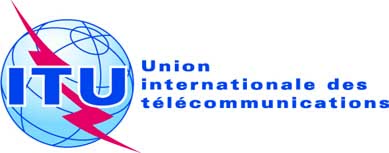 Réf.:Tél.:
Fax:
E-mail:Circulaire TSB 124TSB Workshops/TK+41 22 730 5126
+41 22 730 5853
tsbworkshops@itu.int-	Aux administrations des Etats Membres de l'Union;Aux Membres du Secteur UIT-T;Aux Associés de l'UIT-T;Aux établissements universitaires participant 
aux travaux de l'UIT-T-	Aux administrations des Etats Membres de l'Union;Aux Membres du Secteur UIT-T;Aux Associés de l'UIT-T;Aux établissements universitaires participant 
aux travaux de l'UIT-TCopie:-	Aux Présidents et Vice-Présidents des Commissions d'études de l'UIT-T;-	Au Directeur du Bureau de développement des télécommunications;-	Au Directeur du Bureau 
des radiocommunicationsCopie:-	Aux Présidents et Vice-Présidents des Commissions d'études de l'UIT-T;-	Au Directeur du Bureau de développement des télécommunications;-	Au Directeur du Bureau 
des radiocommunicationsObjet:Atelier UIT sur le thème "Normes relatives à l'informatique en nuage: 
actualités et perspectives"Genève (Suisse), 14 novembre 2014Atelier UIT sur le thème "Normes relatives à l'informatique en nuage: 
actualités et perspectives"Genève (Suisse), 14 novembre 2014Friday, 14 November  2014Friday, 14 November  201408:30 - 09:30Registration09:30 - 10:00Opening CeremonyOpening and welcome remarks by Malcolm Johnson, TSB Director ITU-T Cloud Computing standardisation activities by Chaesub Lee,  Chairman of ITU-T SG13 Workshop objective and introduction of the programme by WS chairman10:00 - 11:00Session 1 : Cloud computing standardisation strategy and initiativesSeveral countries and regions have announced dedicated initiatives to faster adoption of cloud computing across all economy sectors. Session 1 will be an opportunity to present cloud computing initiative for governance and standards from EC, NIST as well as from Arab Regulators.Moderator: Jamil Chawki, Orange, France, Vice-chairman of ITU-T SG13 11:00 - 11:30Coffee break11:30 - 12:30Session 2 : Cloud Computing Foundation and Requirements Session 2 will provide overview of cloud computing from standardization point of view along with core terms and definitions related to cloud computing. Furthermore this session will describe the cloud computing framework by identifying high-level requirements and concepts for cloud computing infrastructure. Additionally, the functional requirements of DaaS (Desktop as a Service), IaaS (Infrastructure as a Service) and NaaS (Network as a Service) will be introduced.Moderator: Kangchan Lee, ETRI, Republic of Korea, Rapporteur of ITU-T Q17/13 12:30 - 14:00Lunch 14:00 - 15:30Session 3: Architecture, Management and Inter-cloudSession 3 aims to highlight the main achievement in technologies and standards related to Cloud computing. Cloud reference architecture, management framework and inter-cloud framework, virtual format and management Interface will be introduced in this session. Additional experiences and success stories related to implementation of these new technologies and standards will also be presented.Moderator: Dong Wang, ZTE, China, Rapporteur of ITU-T Q18/13 15:30 - 16:00Coffee break16:00 - 17:00Session 4: Security and data protectionSecurity, data protection and privacy are major aspects for businesses considering moving to a cloud computing environment. Session 4 will discuss various aspects of cloud computing security, including the essential ITU and ISO/IEC standards, and the certification approaches that can assist customers and operators in choosing cloud services and technologies that they can trust.Moderator: Mark Jeffrey, Microsoft, USA, Rapporteur of ITU-T Q19/13  17:00 - 17:30Panel session: Summary and next stepsQ & A for sessions moderators This confirmation form should be sent direct to the hotel of your choice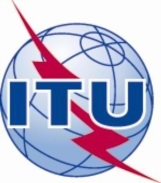 INTERNATIONAL TELECOMMUNICATION UNION